Talking tennisYou will work in pairs for this activity – Student A and Student B.You will each be provided with a list of sentences. Each sentence will gradually become longer and more complex.Take turns to read out one sentence at a time to your partner. Your partner must repeat it back to you accurately. If they make any errors, say salah (incorrect). Repeat your sentence again for your partner to try and repeat it correctly the second time.If your partner says the phrase correctly the first time, say benar (correct) and put a smiley face in the box next to the sentence. The partner with the most smiley faces at the end of the activity wins.Student A sentencesStudent B sentencesFor the teacherRemove this section before sharing this resource with students. Differentiation examples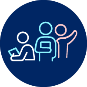 Students with advanced proficiency – use short paragraphs, rather than sentences, with more complex language structures already familiar to students. Students can create their own texts to use for the game.High potential and gifted students – add modifiers such as however, although and yet to the sentences.Students requiring additional support – students select sentences from the list. Provide cloze texts so students are required to listen for key words, rather than full sentences.© State of New South Wales (Department of Education), 2024The copyright material published in this resource is subject to the Copyright Act 1968 (Cth) and is owned by the NSW Department of Education or, where indicated, by a party other than the NSW Department of Education (third-party material).Copyright material available in this resource and owned by the NSW Department of Education is licensed under a Creative Commons Attribution 4.0 International (CC BY 4.0) license.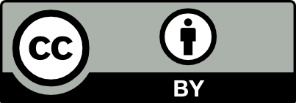 This license allows you to share and adapt the material for any purpose, even commercially.Attribution should be given to © State of New South Wales (Department of Education), 2024.Material in this resource not available under a Creative Commons license:the NSW Department of Education logo, other logos and trademark-protected materialmaterial owned by a third party that has been reproduced with permission. You will need to obtain permission from the third party to reuse its material.Links to third-party material and websitesPlease note that the provided (reading/viewing material/list/links/texts) are a suggestion only and implies no endorsement, by the New South Wales Department of Education, of any author, publisher, or book title. School principals and teachers are best placed to assess the suitability of resources that would complement the curriculum and reflect the needs and interests of their students.If you use the links provided in this document to access a third-party's website, you acknowledge that the terms of use, including licence terms set out on the third-party's website apply to the use which may be made of the materials on that third-party website or where permitted by the Copyright Act 1968 (Cth). The department accepts no responsibility for content on third-party websites.SentenceCheckSaya mau beli dompet.Saya mau beli dompet biru.Saya mau beli dompet biru dan sarung.Saya mau beli dompet biru dan sarung kuning.Saya mau beli dompet biru dan sarung kuning tetapi saya tidak mau beli kacamata hitam.Saya mau beli dompet biru dan sarung kuning tetapi saya tidak mau beli kacamata hitam atau sandal jepit.SentenceCheckSaya mau beli ukiran ini.Saya mau beli ukiran kecil ini.Saya mau beli ukiran kecil ini dan biskuit ini.Saya mau beli ukiran kecil ini dan biskuit murah ini.Saya mau beli ukiran kecil ini dan biskuit murah ini tetapi saya tidak mau beli tas itu.Saya mau beli ukiran kecil ini dan biskuit murah ini tetapi saya tidak mau beli tas merah itu.